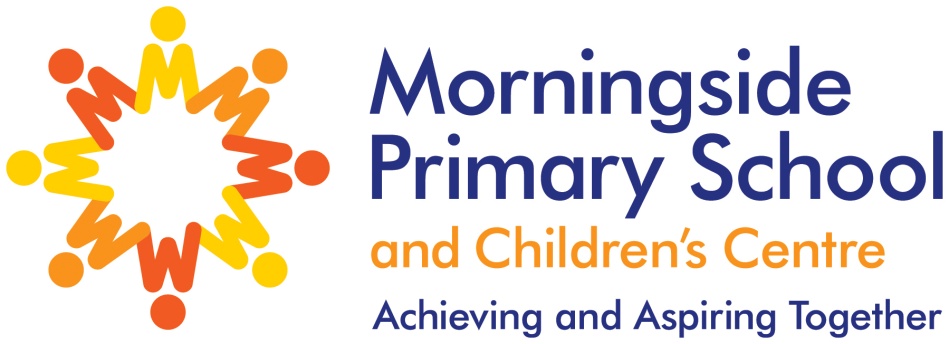 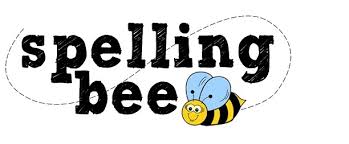 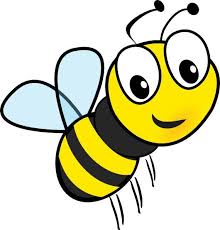 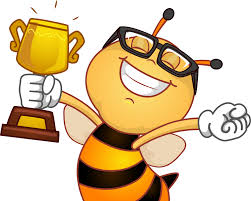 floorcomekindsomeevenSantapeoplemoneypoorhighdoornightplaySaturdaytodayhappyMondaynewoldfriend